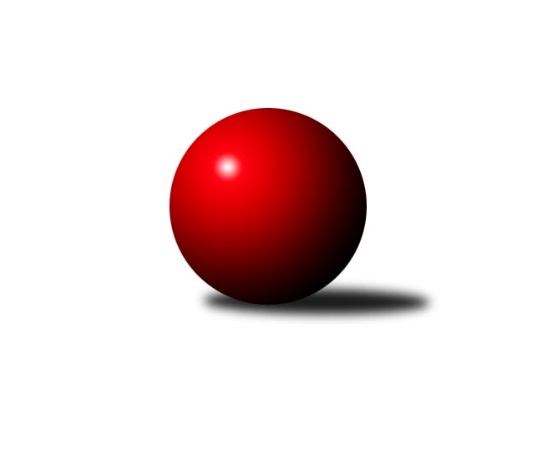 Č.4Ročník 2018/2019	23.5.2024 Okresní přebor - skupina A 2018/2019Statistika 4. kolaTabulka družstev:		družstvo	záp	výh	rem	proh	skore	sety	průměr	body	plné	dorážka	chyby	1.	TJ Elektrárny Kadaň C	4	4	0	0	18.0 : 6.0 	(20.0 : 12.0)	1711	8	1171	540	26.3	2.	TJ MUS Most	3	3	0	0	12.0 : 6.0 	(15.0 : 9.0)	1649	6	1167	482	39.7	3.	SKK Podbořany B	4	3	0	1	16.0 : 8.0 	(18.5 : 13.5)	1661	6	1172	490	30.5	4.	Sokol Spořice B	3	2	0	1	12.0 : 6.0 	(14.0 : 10.0)	1564	4	1092	472	40.3	5.	Sokol Spořice C	4	2	0	2	13.0 : 11.0 	(19.0 : 13.0)	1561	4	1123	438	50.5	6.	TJ Sokol Údlice C	4	2	0	2	13.0 : 11.0 	(16.0 : 16.0)	1529	4	1073	456	36.5	7.	TJ KK Louny B	3	1	0	2	9.0 : 9.0 	(13.0 : 11.0)	1641	2	1153	488	35.7	8.	SKK Bílina B	4	1	0	3	9.0 : 15.0 	(11.0 : 21.0)	1446	2	1042	404	58.8	9.	TJ VTŽ Chomutov C	4	1	0	3	8.0 : 16.0 	(15.0 : 17.0)	1520	2	1088	432	47.5	10.	TJ Lokomotiva Žatec B	4	1	0	3	6.0 : 18.0 	(10.0 : 22.0)	1408	2	1020	389	55.8	11.	TJ Sokol Údlice B	3	0	0	3	4.0 : 14.0 	(8.5 : 15.5)	1528	0	1103	425	43.7Tabulka doma:		družstvo	záp	výh	rem	proh	skore	sety	průměr	body	maximum	minimum	1.	Sokol Spořice B	2	2	0	0	10.0 : 2.0 	(11.0 : 5.0)	1485	4	1511	1458	2.	Sokol Spořice C	2	2	0	0	9.0 : 3.0 	(13.0 : 3.0)	1493	4	1521	1464	3.	TJ Elektrárny Kadaň C	2	2	0	0	9.0 : 3.0 	(10.0 : 6.0)	1716	4	1721	1711	4.	TJ MUS Most	1	1	0	0	4.0 : 2.0 	(5.0 : 3.0)	1622	2	1622	1622	5.	TJ Sokol Údlice C	2	1	0	1	6.0 : 6.0 	(8.0 : 8.0)	1607	2	1630	1584	6.	SKK Podbořany B	2	1	0	1	6.0 : 6.0 	(6.0 : 10.0)	1634	2	1637	1631	7.	TJ VTŽ Chomutov C	2	1	0	1	5.0 : 7.0 	(8.0 : 8.0)	1561	2	1637	1485	8.	TJ Lokomotiva Žatec B	2	1	0	1	5.0 : 7.0 	(6.0 : 10.0)	1502	2	1510	1493	9.	TJ KK Louny B	1	0	0	1	2.0 : 4.0 	(4.0 : 4.0)	1666	0	1666	1666	10.	SKK Bílina B	2	0	0	2	3.0 : 9.0 	(5.0 : 11.0)	1494	0	1553	1434	11.	TJ Sokol Údlice B	2	0	0	2	2.0 : 10.0 	(6.5 : 9.5)	1606	0	1657	1554Tabulka venku:		družstvo	záp	výh	rem	proh	skore	sety	průměr	body	maximum	minimum	1.	SKK Podbořany B	2	2	0	0	10.0 : 2.0 	(12.5 : 3.5)	1675	4	1726	1624	2.	TJ Elektrárny Kadaň C	2	2	0	0	9.0 : 3.0 	(10.0 : 6.0)	1709	4	1711	1706	3.	TJ MUS Most	2	2	0	0	8.0 : 4.0 	(10.0 : 6.0)	1639	4	1697	1581	4.	TJ KK Louny B	2	1	0	1	7.0 : 5.0 	(9.0 : 7.0)	1628	2	1645	1611	5.	TJ Sokol Údlice C	2	1	0	1	7.0 : 5.0 	(8.0 : 8.0)	1525	2	1595	1455	6.	SKK Bílina B	2	1	0	1	6.0 : 6.0 	(6.0 : 10.0)	1422	2	1562	1282	7.	Sokol Spořice B	1	0	0	1	2.0 : 4.0 	(3.0 : 5.0)	1644	0	1644	1644	8.	TJ Sokol Údlice B	1	0	0	1	2.0 : 4.0 	(2.0 : 6.0)	1450	0	1450	1450	9.	Sokol Spořice C	2	0	0	2	4.0 : 8.0 	(6.0 : 10.0)	1596	0	1600	1591	10.	TJ VTŽ Chomutov C	2	0	0	2	3.0 : 9.0 	(7.0 : 9.0)	1499	0	1585	1413	11.	TJ Lokomotiva Žatec B	2	0	0	2	1.0 : 11.0 	(4.0 : 12.0)	1362	0	1487	1236Tabulka podzimní části:		družstvo	záp	výh	rem	proh	skore	sety	průměr	body	doma	venku	1.	TJ Elektrárny Kadaň C	4	4	0	0	18.0 : 6.0 	(20.0 : 12.0)	1711	8 	2 	0 	0 	2 	0 	0	2.	TJ MUS Most	3	3	0	0	12.0 : 6.0 	(15.0 : 9.0)	1649	6 	1 	0 	0 	2 	0 	0	3.	SKK Podbořany B	4	3	0	1	16.0 : 8.0 	(18.5 : 13.5)	1661	6 	1 	0 	1 	2 	0 	0	4.	Sokol Spořice B	3	2	0	1	12.0 : 6.0 	(14.0 : 10.0)	1564	4 	2 	0 	0 	0 	0 	1	5.	Sokol Spořice C	4	2	0	2	13.0 : 11.0 	(19.0 : 13.0)	1561	4 	2 	0 	0 	0 	0 	2	6.	TJ Sokol Údlice C	4	2	0	2	13.0 : 11.0 	(16.0 : 16.0)	1529	4 	1 	0 	1 	1 	0 	1	7.	TJ KK Louny B	3	1	0	2	9.0 : 9.0 	(13.0 : 11.0)	1641	2 	0 	0 	1 	1 	0 	1	8.	SKK Bílina B	4	1	0	3	9.0 : 15.0 	(11.0 : 21.0)	1446	2 	0 	0 	2 	1 	0 	1	9.	TJ VTŽ Chomutov C	4	1	0	3	8.0 : 16.0 	(15.0 : 17.0)	1520	2 	1 	0 	1 	0 	0 	2	10.	TJ Lokomotiva Žatec B	4	1	0	3	6.0 : 18.0 	(10.0 : 22.0)	1408	2 	1 	0 	1 	0 	0 	2	11.	TJ Sokol Údlice B	3	0	0	3	4.0 : 14.0 	(8.5 : 15.5)	1528	0 	0 	0 	2 	0 	0 	1Tabulka jarní části:		družstvo	záp	výh	rem	proh	skore	sety	průměr	body	doma	venku	1.	Sokol Spořice C	0	0	0	0	0.0 : 0.0 	(0.0 : 0.0)	0	0 	0 	0 	0 	0 	0 	0 	2.	TJ Lokomotiva Žatec B	0	0	0	0	0.0 : 0.0 	(0.0 : 0.0)	0	0 	0 	0 	0 	0 	0 	0 	3.	TJ Sokol Údlice C	0	0	0	0	0.0 : 0.0 	(0.0 : 0.0)	0	0 	0 	0 	0 	0 	0 	0 	4.	SKK Bílina B	0	0	0	0	0.0 : 0.0 	(0.0 : 0.0)	0	0 	0 	0 	0 	0 	0 	0 	5.	SKK Podbořany B	0	0	0	0	0.0 : 0.0 	(0.0 : 0.0)	0	0 	0 	0 	0 	0 	0 	0 	6.	TJ MUS Most	0	0	0	0	0.0 : 0.0 	(0.0 : 0.0)	0	0 	0 	0 	0 	0 	0 	0 	7.	Sokol Spořice B	0	0	0	0	0.0 : 0.0 	(0.0 : 0.0)	0	0 	0 	0 	0 	0 	0 	0 	8.	TJ KK Louny B	0	0	0	0	0.0 : 0.0 	(0.0 : 0.0)	0	0 	0 	0 	0 	0 	0 	0 	9.	TJ Sokol Údlice B	0	0	0	0	0.0 : 0.0 	(0.0 : 0.0)	0	0 	0 	0 	0 	0 	0 	0 	10.	TJ VTŽ Chomutov C	0	0	0	0	0.0 : 0.0 	(0.0 : 0.0)	0	0 	0 	0 	0 	0 	0 	0 	11.	TJ Elektrárny Kadaň C	0	0	0	0	0.0 : 0.0 	(0.0 : 0.0)	0	0 	0 	0 	0 	0 	0 	0 Zisk bodů pro družstvo:		jméno hráče	družstvo	body	zápasy	v %	dílčí body	sety	v %	1.	Blažej Kašný 	TJ Sokol Údlice C 	4	/	4	(100%)	8	/	8	(100%)	2.	Jiřina Kařízková 	Sokol Spořice C 	4	/	4	(100%)	7	/	8	(88%)	3.	Jan Zach 	TJ Elektrárny Kadaň C 	4	/	4	(100%)	6	/	8	(75%)	4.	Viktor Žďárský 	TJ VTŽ Chomutov C 	3	/	3	(100%)	6	/	6	(100%)	5.	Petr Andres 	Sokol Spořice C 	3	/	3	(100%)	5	/	6	(83%)	6.	Bára Zemanová 	SKK Podbořany B 	3	/	3	(100%)	4	/	6	(67%)	7.	Miriam Nocarová 	TJ Elektrárny Kadaň C 	3	/	4	(75%)	6	/	8	(75%)	8.	Daniela Hlaváčová 	TJ KK Louny B 	2	/	2	(100%)	4	/	4	(100%)	9.	Miroslav Šlosar 	TJ MUS Most 	2	/	2	(100%)	4	/	4	(100%)	10.	Miroslav Lazarčik 	Sokol Spořice B 	2	/	2	(100%)	3	/	4	(75%)	11.	Milan Daniš 	TJ Sokol Údlice C 	2	/	2	(100%)	3	/	4	(75%)	12.	Jiří Kartus 	SKK Podbořany B 	2	/	2	(100%)	3	/	4	(75%)	13.	Aleš Kopčík 	TJ KK Louny B 	2	/	2	(100%)	3	/	4	(75%)	14.	Jitka Jindrová 	Sokol Spořice B 	2	/	2	(100%)	3	/	4	(75%)	15.	Václav Šváb 	SKK Podbořany B 	2	/	2	(100%)	3	/	4	(75%)	16.	Martin Václavek 	TJ KK Louny B 	2	/	2	(100%)	2.5	/	4	(63%)	17.	Pavla Vacinková 	TJ Lokomotiva Žatec B 	2	/	3	(67%)	4	/	6	(67%)	18.	Milan Černý 	Sokol Spořice B 	2	/	3	(67%)	3	/	6	(50%)	19.	Eduard Houdek 	TJ Sokol Údlice B 	2	/	3	(67%)	2	/	6	(33%)	20.	Dančo Bosilkov 	TJ VTŽ Chomutov C 	2	/	4	(50%)	5	/	8	(63%)	21.	Pavel Nocar ml.	TJ Elektrárny Kadaň C 	2	/	4	(50%)	4	/	8	(50%)	22.	Jana Černíková 	SKK Bílina B 	2	/	4	(50%)	3	/	8	(38%)	23.	Pavel Vacinek 	TJ Lokomotiva Žatec B 	2	/	4	(50%)	3	/	8	(38%)	24.	Tomáš Raisr 	Sokol Spořice C 	1	/	1	(100%)	2	/	2	(100%)	25.	Miroslav Šaněk 	SKK Bílina B 	1	/	1	(100%)	2	/	2	(100%)	26.	Jaroslav Novák 	TJ Sokol Údlice B 	1	/	1	(100%)	2	/	2	(100%)	27.	Gustav Marenčák 	Sokol Spořice B 	1	/	1	(100%)	2	/	2	(100%)	28.	Marek Půta 	SKK Podbořany B 	1	/	1	(100%)	1	/	2	(50%)	29.	Tomáš Pičkár 	TJ Sokol Údlice C 	1	/	1	(100%)	1	/	2	(50%)	30.	Rudolf Šamaj 	TJ MUS Most 	1	/	1	(100%)	1	/	2	(50%)	31.	Tomáš Šaněk 	SKK Bílina B 	1	/	2	(50%)	2	/	4	(50%)	32.	Petr Vokálek 	Sokol Spořice B 	1	/	2	(50%)	2	/	4	(50%)	33.	Julius Hidvégi 	TJ MUS Most 	1	/	2	(50%)	2	/	4	(50%)	34.	Jiří Suchánek 	TJ Sokol Údlice C 	1	/	2	(50%)	2	/	4	(50%)	35.	Michal Šlajchrt 	TJ Sokol Údlice B 	1	/	2	(50%)	2	/	4	(50%)	36.	Jaroslava Paganiková 	TJ Sokol Údlice C 	1	/	2	(50%)	1	/	4	(25%)	37.	Veronika Šílová 	SKK Bílina B 	1	/	2	(50%)	1	/	4	(25%)	38.	Roman Moucha 	TJ MUS Most 	1	/	3	(33%)	4	/	6	(67%)	39.	Josef Drahoš 	TJ MUS Most 	1	/	3	(33%)	3	/	6	(50%)	40.	Tomáš Kesner 	TJ KK Louny B 	1	/	3	(33%)	1.5	/	6	(25%)	41.	Karel Hulha 	SKK Bílina B 	1	/	3	(33%)	1	/	6	(17%)	42.	Jaroslav Seifert 	TJ Elektrárny Kadaň C 	1	/	4	(25%)	4	/	8	(50%)	43.	Kamil Ausbuher 	SKK Podbořany B 	1	/	4	(25%)	4	/	8	(50%)	44.	Kamil Srkal 	SKK Podbořany B 	1	/	4	(25%)	3.5	/	8	(44%)	45.	Pavel Vaníček 	TJ VTŽ Chomutov C 	1	/	4	(25%)	1	/	8	(13%)	46.	Jitka Váňová 	TJ VTŽ Chomutov C 	0	/	1	(0%)	1	/	2	(50%)	47.	Václav Valenta st.	TJ KK Louny B 	0	/	1	(0%)	1	/	2	(50%)	48.	Miloš Kubizňák 	TJ KK Louny B 	0	/	1	(0%)	1	/	2	(50%)	49.	Václav Sikyta 	SKK Bílina B 	0	/	1	(0%)	1	/	2	(50%)	50.	Eva Chotová 	TJ Lokomotiva Žatec B 	0	/	1	(0%)	0	/	2	(0%)	51.	Jaroslav Hodinář 	TJ Sokol Údlice B 	0	/	1	(0%)	0	/	2	(0%)	52.	Jan Čermák 	TJ Lokomotiva Žatec B 	0	/	1	(0%)	0	/	2	(0%)	53.	Jan Tůma 	TJ VTŽ Chomutov C 	0	/	1	(0%)	0	/	2	(0%)	54.	Martin Král 	TJ KK Louny B 	0	/	1	(0%)	0	/	2	(0%)	55.	Jana Černá 	Sokol Spořice C 	0	/	2	(0%)	2	/	4	(50%)	56.	Jindřich Šebelík 	TJ Sokol Údlice B 	0	/	2	(0%)	1	/	4	(25%)	57.	Martina Kuželová 	Sokol Spořice B 	0	/	2	(0%)	1	/	4	(25%)	58.	Michal Janči 	TJ Sokol Údlice C 	0	/	2	(0%)	0	/	4	(0%)	59.	Rudolf Hofmann 	TJ Lokomotiva Žatec B 	0	/	2	(0%)	0	/	4	(0%)	60.	Josef Kraus 	SKK Bílina B 	0	/	2	(0%)	0	/	4	(0%)	61.	Boleslava Slunéčková 	Sokol Spořice C 	0	/	2	(0%)	0	/	4	(0%)	62.	Milan Šmejkal 	TJ VTŽ Chomutov C 	0	/	3	(0%)	2	/	6	(33%)	63.	Antonín Šulc 	TJ Sokol Údlice B 	0	/	3	(0%)	1.5	/	6	(25%)	64.	Karel Nudčenko 	TJ Sokol Údlice C 	0	/	3	(0%)	1	/	6	(17%)	65.	Milada Pšeničková 	Sokol Spořice C 	0	/	3	(0%)	1	/	6	(17%)	66.	Miroslav Vízek 	TJ Lokomotiva Žatec B 	0	/	4	(0%)	3	/	8	(38%)Průměry na kuželnách:		kuželna	průměr	plné	dorážka	chyby	výkon na hráče	1.	Louny, 1-2	1688	1166	522	27.5	(422.1)	2.	Kadaň, 1-2	1665	1155	510	30.0	(416.3)	3.	Podbořany, 1-2	1644	1165	478	38.3	(411.0)	4.	Údlice, 1-2	1609	1133	476	37.1	(402.4)	5.	Bílina, 1-2	1569	1118	450	43.0	(392.3)	6.	TJ VTŽ Chomutov, 1-2	1568	1125	443	46.5	(392.2)	7.	Žatec, 1-2	1530	1091	439	46.8	(382.6)	8.	Sokol Spořice, 1-2	1422	1029	392	55.6	(355.5)	9.	- volno -, 1-4	0	0	0	0.0	(0.0)Nejlepší výkony na kuželnách:Louny, 1-2TJ Elektrárny Kadaň C	1711	1. kolo	Daniela Hlaváčová 	TJ KK Louny B	448	1. koloTJ KK Louny B	1666	1. kolo	Martin Václavek 	TJ KK Louny B	446	1. kolo		. kolo	Jan Zach 	TJ Elektrárny Kadaň C	446	1. kolo		. kolo	Jaroslav Seifert 	TJ Elektrárny Kadaň C	443	1. kolo		. kolo	Pavel Nocar ml.	TJ Elektrárny Kadaň C	414	1. kolo		. kolo	Miriam Nocarová 	TJ Elektrárny Kadaň C	408	1. kolo		. kolo	Tomáš Kesner 	TJ KK Louny B	389	1. kolo		. kolo	Václav Valenta st.	TJ KK Louny B	383	1. koloKadaň, 1-2TJ Elektrárny Kadaň C	1721	4. kolo	Jitka Jindrová 	Sokol Spořice B	461	2. koloTJ Elektrárny Kadaň C	1711	2. kolo	Pavel Nocar ml.	TJ Elektrárny Kadaň C	453	4. koloSokol Spořice B	1644	2. kolo	Miriam Nocarová 	TJ Elektrárny Kadaň C	449	2. koloTJ VTŽ Chomutov C	1585	4. kolo	Viktor Žďárský 	TJ VTŽ Chomutov C	446	4. kolo		. kolo	Jaroslav Seifert 	TJ Elektrárny Kadaň C	439	2. kolo		. kolo	Jaroslav Seifert 	TJ Elektrárny Kadaň C	437	4. kolo		. kolo	Jan Zach 	TJ Elektrárny Kadaň C	429	2. kolo		. kolo	Jan Zach 	TJ Elektrárny Kadaň C	429	4. kolo		. kolo	Dančo Bosilkov 	TJ VTŽ Chomutov C	404	4. kolo		. kolo	Miriam Nocarová 	TJ Elektrárny Kadaň C	402	4. koloPodbořany, 1-2TJ MUS Most	1697	2. kolo	Julius Hidvégi 	TJ MUS Most	449	2. koloSKK Podbořany B	1637	2. kolo	Bára Zemanová 	SKK Podbořany B	442	2. koloSKK Podbořany B	1631	4. kolo	Roman Moucha 	TJ MUS Most	441	2. koloTJ KK Louny B	1611	4. kolo	Martin Václavek 	TJ KK Louny B	430	4. kolo		. kolo	Kamil Srkal 	SKK Podbořany B	425	4. kolo		. kolo	Kamil Srkal 	SKK Podbořany B	423	2. kolo		. kolo	Bára Zemanová 	SKK Podbořany B	419	4. kolo		. kolo	Václav Šváb 	SKK Podbořany B	414	2. kolo		. kolo	Aleš Kopčík 	TJ KK Louny B	410	4. kolo		. kolo	Kamil Ausbuher 	SKK Podbořany B	409	4. koloÚdlice, 1-2SKK Podbořany B	1726	3. kolo	Blažej Kašný 	TJ Sokol Údlice C	459	2. koloTJ Sokol Údlice B	1657	3. kolo	Kamil Ausbuher 	SKK Podbořany B	452	3. koloTJ KK Louny B	1645	2. kolo	Aleš Kopčík 	TJ KK Louny B	436	2. koloTJ Sokol Údlice C	1630	2. kolo	Marek Půta 	SKK Podbořany B	435	3. koloTJ Sokol Údlice C	1595	1. kolo	Milan Daniš 	TJ Sokol Údlice C	433	4. koloTJ Sokol Údlice C	1584	4. kolo	Daniela Hlaváčová 	TJ KK Louny B	432	2. koloTJ Sokol Údlice B	1554	1. kolo	Michal Šlajchrt 	TJ Sokol Údlice B	431	3. koloTJ Lokomotiva Žatec B	1487	4. kolo	Bára Zemanová 	SKK Podbořany B	431	3. kolo		. kolo	Blažej Kašný 	TJ Sokol Údlice C	427	1. kolo		. kolo	Eduard Houdek 	TJ Sokol Údlice B	421	3. koloBílina, 1-2SKK Podbořany B	1624	1. kolo	Jiřina Kařízková 	Sokol Spořice C	478	3. koloTJ MUS Most	1622	3. kolo	Jiří Kartus 	SKK Podbořany B	440	1. koloSokol Spořice C	1600	3. kolo	Tomáš Šaněk 	SKK Bílina B	436	4. koloTJ MUS Most	1581	4. kolo	Roman Moucha 	TJ MUS Most	424	4. koloSKK Bílina B	1553	4. kolo	Josef Drahoš 	TJ MUS Most	420	3. koloSKK Bílina B	1434	1. kolo	Rudolf Šamaj 	TJ MUS Most	414	4. kolo		. kolo	Petr Andres 	Sokol Spořice C	410	3. kolo		. kolo	Josef Drahoš 	TJ MUS Most	405	4. kolo		. kolo	Roman Moucha 	TJ MUS Most	404	3. kolo		. kolo	Julius Hidvégi 	TJ MUS Most	404	3. koloTJ VTŽ Chomutov, 1-2TJ VTŽ Chomutov C	1637	1. kolo	Petr Andres 	Sokol Spořice C	469	1. koloSokol Spořice C	1591	1. kolo	Pavel Vaníček 	TJ VTŽ Chomutov C	439	1. koloSKK Bílina B	1562	3. kolo	Viktor Žďárský 	TJ VTŽ Chomutov C	425	1. koloTJ VTŽ Chomutov C	1485	3. kolo	Jana Černíková 	SKK Bílina B	415	3. kolo		. kolo	Jiřina Kařízková 	Sokol Spořice C	414	1. kolo		. kolo	Viktor Žďárský 	TJ VTŽ Chomutov C	408	3. kolo		. kolo	Miroslav Šaněk 	SKK Bílina B	403	3. kolo		. kolo	Dančo Bosilkov 	TJ VTŽ Chomutov C	396	1. kolo		. kolo	Milan Šmejkal 	TJ VTŽ Chomutov C	377	1. kolo		. kolo	Tomáš Šaněk 	SKK Bílina B	374	3. koloŽatec, 1-2TJ Elektrárny Kadaň C	1706	3. kolo	Miriam Nocarová 	TJ Elektrárny Kadaň C	464	3. koloTJ Lokomotiva Žatec B	1510	2. kolo	Jaroslav Seifert 	TJ Elektrárny Kadaň C	423	3. koloTJ Lokomotiva Žatec B	1493	3. kolo	Jan Zach 	TJ Elektrárny Kadaň C	423	3. koloTJ VTŽ Chomutov C	1413	2. kolo	Pavla Vacinková 	TJ Lokomotiva Žatec B	415	3. kolo		. kolo	Pavla Vacinková 	TJ Lokomotiva Žatec B	398	2. kolo		. kolo	Pavel Nocar ml.	TJ Elektrárny Kadaň C	396	3. kolo		. kolo	Pavel Vacinek 	TJ Lokomotiva Žatec B	395	2. kolo		. kolo	Milan Šmejkal 	TJ VTŽ Chomutov C	383	2. kolo		. kolo	Dančo Bosilkov 	TJ VTŽ Chomutov C	379	2. kolo		. kolo	Pavel Vacinek 	TJ Lokomotiva Žatec B	376	3. koloSokol Spořice, 1-2Sokol Spořice C	1521	2. kolo	Milan Černý 	Sokol Spořice B	420	1. koloSokol Spořice B	1511	1. kolo	Jitka Jindrová 	Sokol Spořice B	411	1. koloSokol Spořice C	1464	4. kolo	Blažej Kašný 	TJ Sokol Údlice C	403	3. koloSokol Spořice B	1458	3. kolo	Jiřina Kařízková 	Sokol Spořice C	399	2. koloTJ Sokol Údlice C	1455	3. kolo	Petr Andres 	Sokol Spořice C	398	2. koloTJ Sokol Údlice B	1450	4. kolo	Miroslav Lazarčik 	Sokol Spořice B	391	3. koloSKK Bílina B	1282	2. kolo	Petr Andres 	Sokol Spořice C	387	4. koloTJ Lokomotiva Žatec B	1236	1. kolo	Eduard Houdek 	TJ Sokol Údlice B	384	4. kolo		. kolo	Jaroslava Paganiková 	TJ Sokol Údlice C	380	3. kolo		. kolo	Martina Kuželová 	Sokol Spořice B	376	3. kolo- volno -, 1-4Četnost výsledků:	6.0 : 0.0	1x	5.0 : 1.0	3x	4.0 : 2.0	7x	2.0 : 4.0	3x	1.0 : 5.0	6x